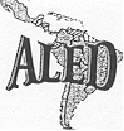 ASSOCIAÇÃO LATINO-AMERICANA DE ESTUDOS DO DISCURSOFicha de Inscrição de Sócio1. Nome: _________________________________________________________________________2. Endereço: (Rua, Av. etc) __________________________________________________________________________________________________________________________________________________CEP:______________ - ______     Cidade __________________  Estado ______________Tel. resid. _______________ tel. cel.: _________________ endereço eletrônico:_____________________3. Instituição onde trabalha: _________________________________________________________________________4. Linhas de Pesquisa: __________________________________________________________________________________________________________________________________________________5. Endereço Institucional: __________________________________________________________________________________________________________________________________________________CEP: _________-_____Telefone: __________________________  Ramal  _________ Fax: _________________ASOCIACIÓN LATINOAMERICANA DE ESTUDIOS DEL DISCURSO I ASSOCIAÇÃO LATINO-AMERICANA DOS ESTUDOS DO DISCURSO ATENÇÃO: Para se associar à ALED, você deve preencher a ficha acima e remeter uma cópia da mesma para o endereço postal indicado abaixo, juntamente com o comprovante de pagamento da anuidade. Uma vez aceito, o sócio recebe um recibo de quitação do pagamento de acordo com o prazo da anualidade. A ALED tem sua anualidade de início de fevereiro de um ano a final de janeiro do próximo ano. Qualquer data de pagamento dentro do ano em curso equivale à quitação pelo período abrangido no ano. Pagamento da anuidade e inscrição de sócio: 	valor da anuidade: US$ 50 (cinquenta dólares)   Converter para o real com a taxa de câmbio do dia do pagamento.	depósito em conta corrente ou transferência bancária em nome do Delegado Regional da ALED no Brasil, Wander Emediato de Souza (CPF 543294936-91)	Banco Santander  (033):  agência 4230, conta poupança 60-001658-3Endereço para a remessa da Ficha de Sócio e do respectivo comprovante depagamento das anuidades.Enviar ficha preenchida e recibo bancário escaneado para:E-mail: aledbrasil.emediato@gmail.com 